РЕЗУЛЬТАТЫ ПЕДАГОГИЧЕСКОЙ ДЕЯТЕЛЬНОСТИОбоснование выбора образовательной программы и комплекта учебно-методической литературыГлавной целью своей педагогической деятельности считаю создание условий для развития и воспитания личности младшего школьника в соответствии с его возможностями и требованиями ФГОС начального общего образования. Работаю  по традиционной программе «Школа России», главными особенностями которой являются:приоритет духовно-нравственного развития и воспитания школьников;личностно ориентированный и системно-деятельностный характер обучения. Учебно-методический комплекс  для начальных классов «Школа России» является одним из наиболее известных в стране проектов издательства «Просвещение».  УМК «Школа России» построен на единых для всех учебных предметов основополагающих принципах, имеет полное программно-методическое сопровождение. Мощным образовательным ресурсом является информационно-образовательная среда  УМК «Школа России» включающая: концепцию, рабочие программы, систему учебников, разнообразные электронные и интернет-ресурсы. 
Система учебников «Школа России» реализует Федеральный государственный образовательный стандарт начального общего образования, охватывает все предметные области учебного плана ФГОС, отличается значительным воспитательным потенциалом, а потому эффективно реализует подходы, заложенные в «Концепции духовно-нравственного развития и воспитания личности гражданина России», являющейся одной из методологических основ федерального государственного образовательного стандарта.Обоснование выбора используемых образовательных технологий Для реализации познавательной и творческой активности школьников в учебном процессе использую современные образовательные технологии, дающие возможность повышать качество образования . Применение технологии развития критического мышления позволяет мне на уроках  активизировать мыслительную деятельность учащихся, формировать умение ставить вопросы, выделять главное, сравнивать, устанавливать причинно-следственные связи и делать умозаключения. Метод проекта – это одна из личностно ориентированных технологий, в основе которой лежит развитие познавательных навыков учащихся, умений самостоятельно конструировать свои знания, ориентироваться в информационном пространстве.В условиях информатизации образования важную роль играют информационные технологии, позволяющие  учителю модернизировать учебно-воспитательный процесс. Использование мною перечисленных технологий и методов можно увидеть в материалах, размещённых на личном мини-сайте www.nsportal.ru/sosnenko-oksana-vitalevna  ина личной странице интернет портала www.proshkolu.ru/user/SOSNENKO41Освоение обучающимися образовательных программ в целом по классу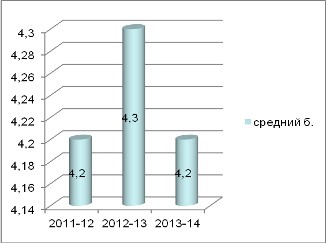 Освоение обучающимися образовательной программы по русскому языку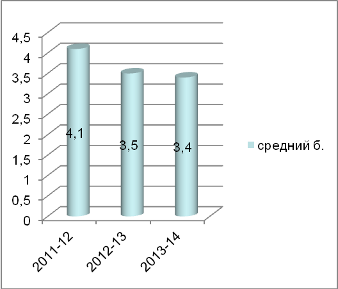 Освоение обучающимися образовательной программы по математике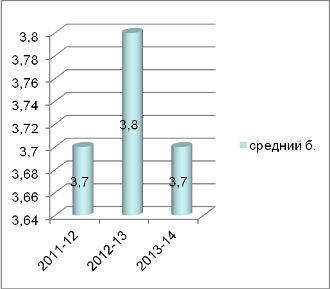 Результаты внешней оценки качества образованияСВЕДЕНИЯ ОБ УЧАСТИИ в СЕМИНАРАХкопии сертификатов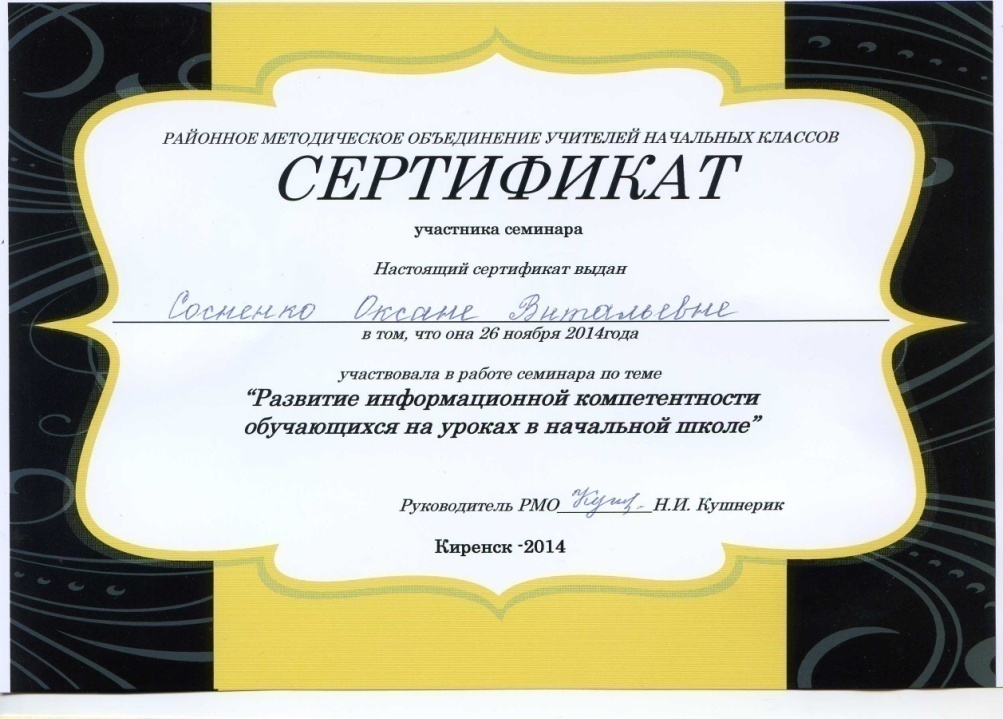 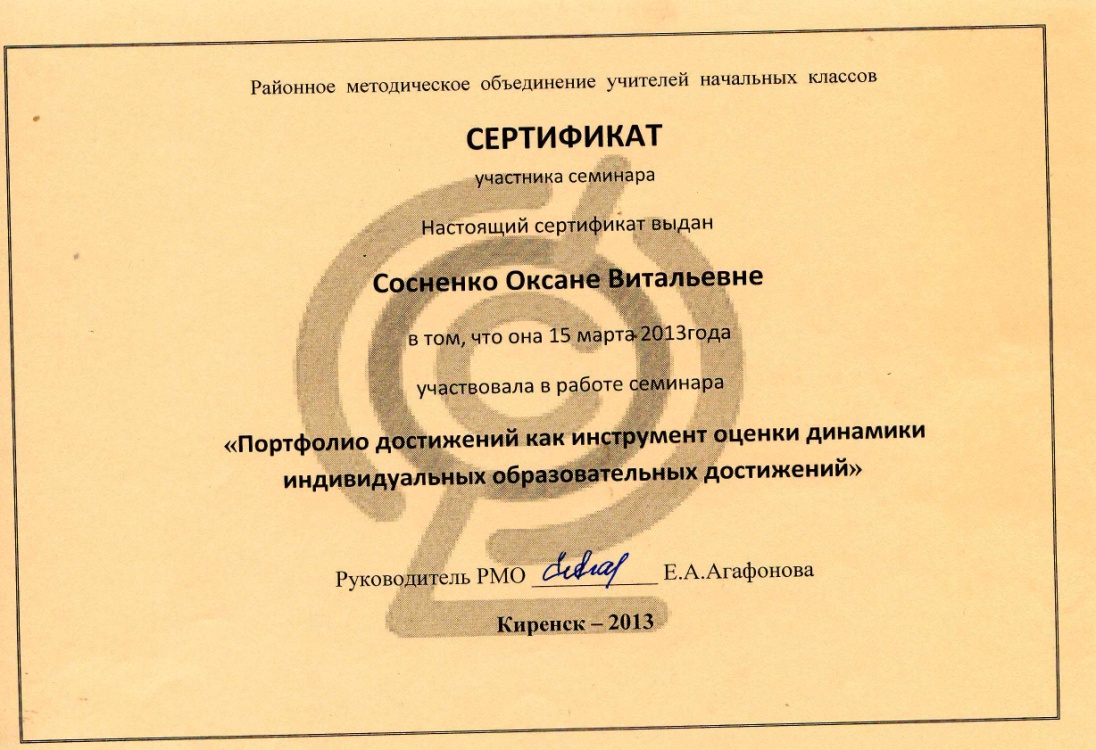 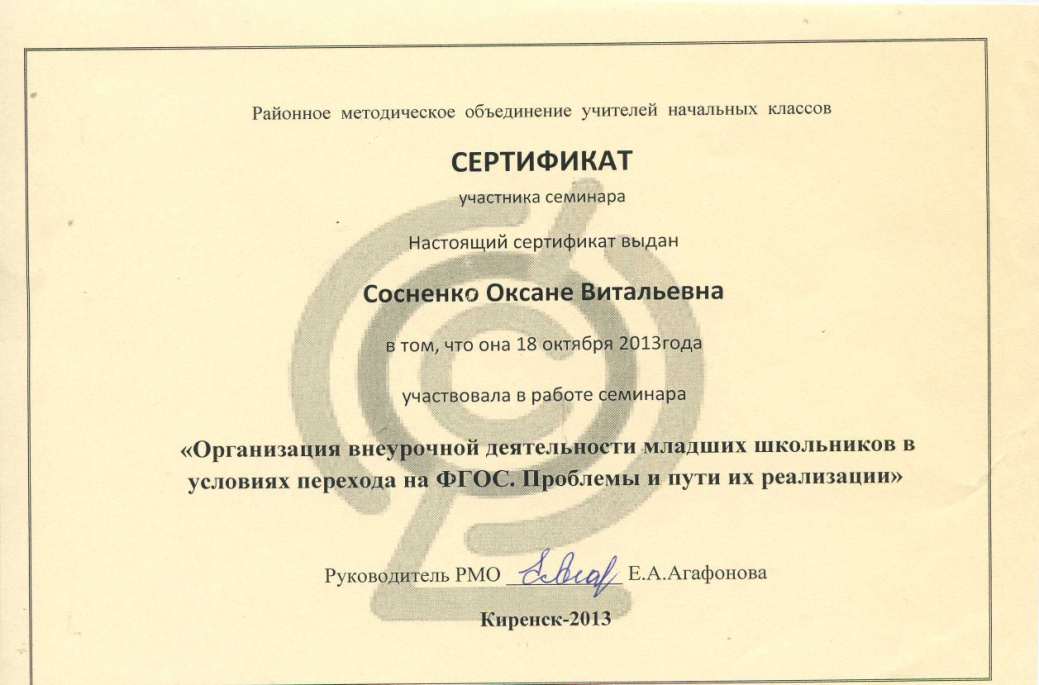 Показатели 2011-2012 2012-2013 2013-2014 % качества 41 47 37 % успеваем 95 100 100 Средний б. 4,2 4,3 4,2 Показатели 2011-2012 2012-2013 2013-2014 % качества 50 47 42 % успеваем 100 100 100 Средний б. 4,1 3,5 3,4 Показатели 2011-2012 2012-2013 2013-2014 % качества 68 68 53 % успеваем 95 100 100 Средний б. 3,7 3,8 3,7 Вид контроляГод обучения % качества% успев. Контрольное тестирование по окружающему миру (Управления образования)2012-201361100Контрольное тестирование по окружающему миру (Управления образования)средний по району5297Тестовая работа по русскому языку (Управления образования) 2013-201481100ТемаУровеньДата участияКоммуникативные универсальные учебные действия. Психологическое содержание и условия развития.ШкольныйАпрель, 2013 г.Личностные универсальные действия. Психологическое содержание и условия развития.ШкольныйАпрель, 2013 г.Портфолио достижений как инструмент оценки динамики индивидуальных образовательных достижений.Муниципальный (РМО)Март, 2013 г.Организация внеурочной деятельности младших школьников в условиях перехода на ФГОС. Проблемы и пути их реализации.Муниципальный (РМО)Октябрь, 2013 г.Внеклассное занятие – творческий проект «Мультanime» Межмуниципальный Февраль, 2014 г.Развитие информационной компетентности обучающихся на уроках в начальной школе.Муниципальный (РМО) Ноябрь, 2014 г.